АДМИНИСТРАТИВНАЯ ПРОЦЕДУРА № 6.5.Выдача справки о том, что высшее, среднее специальное образование получено на платной основеДокументы и (или) сведения, представляемые гражданином для осуществления административной процедурызаявлениепаспорт или иной документ, удостоверяющий личностьРазмер платы, взимаемой при осуществлении административной процедурыбесплатно Максимальный срок осуществления административной процедурыв день подачи заявленияСрок действия справки, другого документа (решения), выдаваемых (принимаемого) при осуществлении административной процедуры 	бессрочноК сведению граждан!С вопросами по осуществлению данной административной процедурыВы можете обратиться:•  в службу «Одно окно» райисполкома: г. Осиповичи, ул.Сумченко, 33, тел. (802235) 66191, 56998, 56614, 27786, 142Режим работы: понедельник с 8.00 до 20.00вторник-пятница с 8.00 до 17.00.К сведению граждан!С вопросами по осуществлению данной административной процедурыВы можете обратиться:•  в службу «Одно окно» райисполкома: г. Осиповичи, ул.Сумченко, 33, тел. (802235) 66191, 56998, 56614, 27786, 142Режим работы: понедельник с 8.00 до 20.00вторник-пятница с 8.00 до 17.00.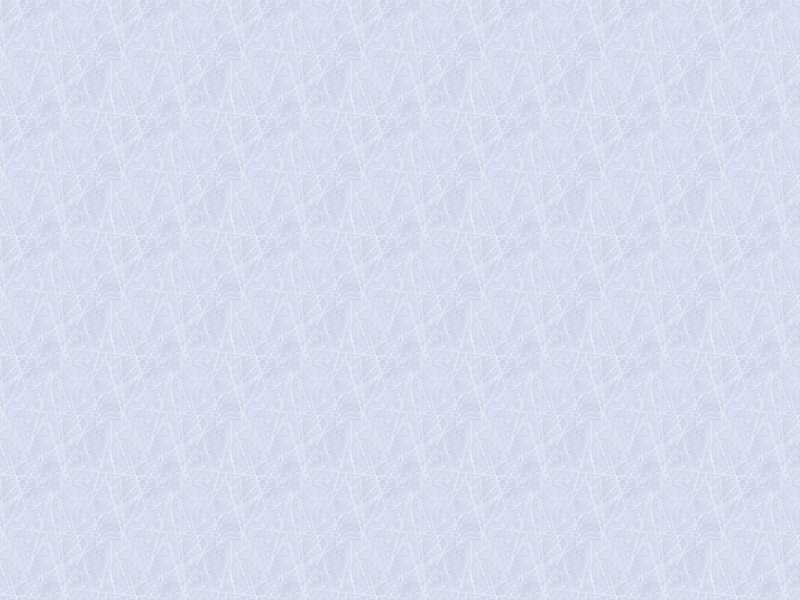 